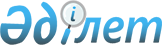 Сырдария аудандық мәслихатының 2017 жылғы 8 желтоқсандағы № 149 "Сот шешімімен коммуналдық меншікке түскен болып танылған иесіз қалдықтарды басқару қағидаларын бекіту туралы" шешімінің күші жойылды деп тану туралыҚызылорда облысы Сырдария аудандық мәслихатының 2021 жылғы 28 желтоқсандағы № 110 шешімі. Қазақстан Республикасының Әділет министрлігінде 2021 жылғы 29 желтоқсанда № 26188 болып тіркелді
      "Құқықтық актілер туралы" Қазақстан Республикасы Заңының 27-бабына сәйкес Сырдария аудандық мәслихаты ШЕШТІ:
      1. Сырдария аудандық мәслихатының "Сот шешімімен коммуналдық меншікке түскен болып танылған иесіз қалдықтарды басқару қағидаларын бекіту туралы" 2017 жылғы 8 желтоқсандағы № 149 (Нормативтік құқықтық актілерді мемлекеттік тіркеу тізілімінде № 6068 болып тіркелген) шешімінің күші жойылды деп танылсын.
      2. Осы шешiм алғашқы ресми жарияланған күнінен кейiн күнтiзбелiк он күн өткен соң қолданысқа енгiзiледi.
					© 2012. Қазақстан Республикасы Әділет министрлігінің «Қазақстан Республикасының Заңнама және құқықтық ақпарат институты» ШЖҚ РМК
				
      Сырдария аудандық мәслихат хатшысы 

Е. Әжікенов
